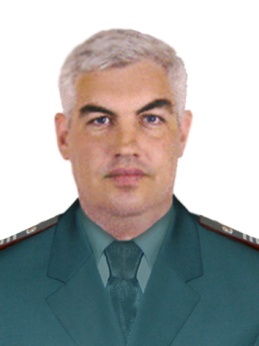 ИНТЕРВЬЮ ЗАМЕСТИТЕЛЯ  НАЧАЛЬНИКА МЕЖРАЙОННОЙ ИНСПЕКЦИИ ФЕДЕРАЛЬНОЙ НАЛОГОВОЙ СЛУЖБЫ РОССИИ № 22 ВИКТОРА АНАТОЛЬЕВИЧА УФИМЦЕВА  ПО ИМУЩЕСТВЕННЫМ НАЛОГАМ.1. Какие ожидаются изменения в налоговом законодательстве по имущественным налогам  физических лиц в 2015 году? В соответствии с Федеральными законами от 02.12.2013 N 334-ФЗ, от 02.04.2014 N 52-ФЗ, от 04.11.2014 N 347-ФЗ сроки уплаты имущественных налогов не позднее 1 октября - срок единый для всей территории Российской Федерации. Первые налоговые уведомления с новым сроком уплаты за 2014 год налогоплательщики получат в 2015 году.      Кроме того, с 01.01.2015 года все физические лица  (Федеральный закон от 02.04.2014 N 52-ФЗ) не получающие налоговые уведомления и не уплачивающие налоги по имеющимся у них объектам недвижимого имущества и транспортным средствам, обязаны сообщать в налоговую инспекцию о наличии у них объектов, облагаемых налогом на имущество, земельным и транспортным налогами. Сделать это нужно один раз. Речь идет о жилой и нежилой недвижимости, земельных участках, автомобилях и других транспортных средствах. Данная обязанность возникает, если человек не получил в установленный срок уведомление на уплату соответствующего налога. Исключение составляют льготники, которые такие налоги не платят.2. Как будет рассчитываться налог на имущество с физических лиц?За 2014 год -  в соответствии с  Законом N 2003-1 « О налогах на имущество физических лиц»  в редакции от 02.11.2013 года по инвентаризационной стоимости. Действующий перечень льгот по налогу сохранен.За 2015 год - с 1 января 2015 года вступает в силу Федеральный закон от 04.10.2014 N 284-ФЗ. Документ дополняет Налоговый кодекс Российской Федерации главой 32 "Налог на имущество физических лиц" и отменяет действие старого закона 1991 года "О налогах на имущество физических лиц". В Челябинской области налоговую базу за 2015 год будут рассчитывать исходя из инвентаризационной стоимости объекта умноженной на коэффициент-дефлятор. Перечень льготных категорий граждан не претерпел существенных изменений по сравнению с перечнем, который содержался в Законе о налоге на имущество физлиц. В соответствии с п. 2 ст. 407 НК РФ размер льготы равен сумме налога, подлежащей уплате в бюджет в отношении объекта налогообложения, который находится в собственности лица и не используется в предпринимательской деятельности.Независимо от количества оснований льгота предоставляется в отношении одного объекта каждого вида по выбору налогоплательщика (п. п. 3 и 4 ст. 407 НК РФ). Кроме того, на местном уровне могут быть предусмотрены дополнительные льготы, а также основания и порядок их применения.Документы, подтверждающие право на льготу, и заявление на предоставление льготы налогоплательщик вправе подать в инспекцию по своему выбору (п. 6 ст. 407 НК РФ). Если физлицу уже предоставлялась льгота в соответствии с Законом о налоге на имущество физлиц, оно вправе не подавать документы и заявление повторно (ч. 4 ст. 3 Федерального закона от 04.10.2014 N 284-ФЗ). Кроме того, если физическое лицо, имеющее право на льготу, является собственником нескольких объектов налогообложения одного вида (например, двух квартир), это лицо до 1 ноября налогового периода, начиная с которого в отношении объектов применяется льгота, представляет заявление. В нем указывается объект, в отношении которого будет применяться льгота. При отсутствии такого заявления освобождение предоставляется в отношении объекта с максимальной суммой налога к уплате (п. 7 ст. 407 НК РФ).3. Можно ли  через интернет  уплатить имущественные налоги?Да, с помощью сервисов «Личный кабинет налогоплательщика для физических лиц» или «Заплати налоги» на сайте www.nalog.ru в разделе «Электронные услуги».Подготовить платежные документы на перечисление налогов можно с помощью сервиса «Заполнить платежное поручение».Подробную информацию о льготах по имущественным налогам граждан и налоговых ставках в любом регионе России можно получить с помощью Интернет-сервиса «Имущественные налоги: ставки и льготы» на сайте www.nalog.ru 